Privola za obradu osobnih podatakaPotpisom i prihvaćanjem ove izjave i ustupanjem osobnih podataka ispunjavanjem Pristupnice za članstvo u KOŠARKAŠKI KLUB NOVI ZAGREB – “MRAV“, Jarnovićeva 106, Zagreb OIB:    ( dalje: Klub), dajem pristanak na obradu i daljnje korištenje osobnih podataka:broj telefona/mobitelaadresu elektroničke pošte ( e-mail )ime i prezime zakonskog zastupnika/skrbnika ( uz naznaku srodstva/svojstva )fotografiju/eu svrhu provedbe redovitih aktivnosti Kluba, ostvarenja prava i ispunjavanja obaveza koje proizlaze iz članstva u Klubuostvarivanje komunikacije Kluba sa članom (slanje obavijesti, dopisa I dr.)DA			NEdodatne personalizacije članske iskaznice (da dostavljenu osobnu fotografiju uz Pristupnicu otisne na članskoj iskaznici u svrhu dodatne personalizacije)DA			NE       valjanog zastupanja i davanja  pravno relevantnog očitovanja volje (za malodobne Pristupatelje kod kojih zahtjev podnose zakonski zastupnici/skrbnici)DA			NEostvarenja drugih članskih prava i obaveza koja za člana i Kluba proizlaze iz članstva u Kluba te provedbe redovnih aktivnosti KlubaDA 			NEUpoznat/a sam da Klub s osobnim podacima postupa sukladno Uredbi (EU) 2016/679 Europskog parlamenta i Vijeća od 27.travnja 2016. Godine o zaštiti pojedinca u vezi s obradom osobnih podataka i o slobodnom kretanju takvih podataka (dalje: Opća uredba), Zakonom o provedbi Opće uredbe o zaštiti podataka (NN 42/2018) I drugim pratećim zakonima i pod zakonskim aktima te Općom informacijom o zaštiti podataka KOŠARKAŠKI KLUB NOVI ZAGREB - “MRAV“ u kojoj je detaljno opisana politika Kluba u svezi obrade podataka. Klub sa osobnim podacima postupa uz primjenu odgovarajućih tehničkih I sigurnosnih mjera zaštite podataka od neovlaštenog pristupa, zloporabe, otkrivanja, gubitka ili uništenja.Informiran/a sam da mogu u svako doba, u potpunosti ili djelomično, bez naknade ili objašnjenja, odustati od dane Privole i zatražiti prestanak aktivnosti obrade danih osobnih podataka te da opoziv Privole mogu podnijeti u pismenoj formi: osobno ili poštom na adresu sjedišta KOŠARKAŠKI KLUB NOVI ZAGREB – “MRAV“, Jarnovićeva 106, Zagreb.Naknadno povlačenje privole ne utječe na zakonitost ranije provedene obrade osobnih podataka.Prihvaćanjem ove izjave potvrđujem da sam istu dao/la informiran/a, da sam ju pažljivo pročitao/la i razumio/la, da imami više od 18 godina i da ispunjavam sve zakonske pretpostavke u smislu poslovne i druge sposobnosti za davanje predmetne Privole. U slučaju da privolu dajem u ime malodobnog Pristupitelja, kao zakonski zastupnik odnosno skrbnik Pristupitelja, potvrđujem da sam osoba koja je ovlaštena za davanje predmetne izjave u ime Pristupatelja. .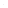 Mjesto i datum:								                      Ime i prezime:Potpis: 